УПРАВЛЕНИЕ ОБРАЗОВАНИЯ  АДМИНИСТРАЦИИ  ГОРОДА-КУРОРТА КИСЛОВОДСКАМУНИЦИПАЛЬНОЕ БЮДЖЕТНОЕ  ОБЩЕОБРАЗОВАТЕЛЬНОЕ УЧРЕЖДЕНИЕ 
СРЕДНЯЯ ОБЩЕОБРАЗОВАТЕЛЬНАЯ  ШКОЛА №14Программа онлайн-смены «Литературные каникулы»летнего пришкольного лагеря«Солнышко»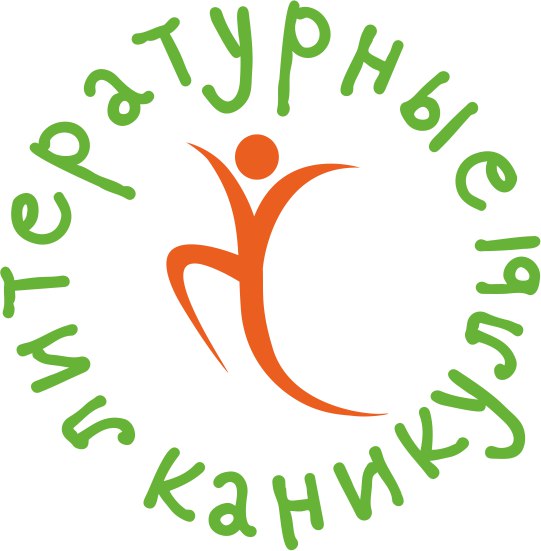 г. Кисловодск, 2020 г.Пояснительная записка     Мы открываем онлайн-смену лагеря "Литературные каникулы", в которой  может принять участие каждый ребенок и родитель. Что такое онлайн-лагерь?  Это совместные зарядки, уроки, творческие занятия, но не бок о бок, а через экран монитора. Дети собираются в виртуальные отряды, общаются, играют и делают проекты вместе, только происходит это в формате онлайн.     Каждый день — новый проект, ежедневный список заданий, мастер-классы и комментарии, много смешного, глупого и странного, плюс новые друзья и возможность выиграть памятные призы и сертификаты лагеря "Литературные каникулы". Направленность программы  – творческое, познавательное, интеллектуальное. Актуальность ее создания обусловлена необходимостью создавшейся ситуации в условиях самоизоляции.  Важно и то, что  новый формат  работы направлен на эффективное развитие интеллектуального и творческого потенциала детей.Основные направления работы: дистанционное.Цель программы: развитие творческих способностей  в условиях онлайн-смены.Задачи:Создание условий, позволяющих детям реализовывать свои потенциальные возможности в литературном творчестве в онлайн-формате.Формирование интереса  в процессе  творческой деятельности.Расширение возможности для самореализации участников онлайн-смены.Срок реализации программы: с 01.06.2020 по 15.06.2020 год. Возраст: с  7 до 15 лет.В программе онлайн-смены: творческие задания, спортивные упражнения, съемки документальных и анимационных роликов, сочинение песен и стихов, создание проектов,  опыты и эксперименты с товарищами по самоизоляции.Для совместной работы мы используем whatsapp  (для общения ребят между собой) и  электронную почту  (туда участники выкладывают готовые проекты).Каждое утро в 10.00 по московскому времени мы даем задание, объясняем нюансы, приводим примеры. К каждому заданию прилагается отдельный хэштег.Не позднее 21.00 по московскому  времени каждый участник выкладывает готовый проект (это всегда фотография или видео) в whatsapp или на электронную почту school14@uokk.ru, сопроводив его хэштегом.Не позднее 10.00 следующего дня комментируем лучшие работы, делаем репосты отдельных проектов в whatsappе лагеря «Литературные каникулы».Авторы самых выдающихся проектов по окончанию смены получат  сертификаты.Для участия вам понадобится смартфон, компьютер, терпение, снисходительность, чувство юмора и канцелярские принадлежности.РАСПОРЯДОК ДНЯПлан работы онлайн – смены  «Литературные каникулы»1 июня День защиты детей2  июняДень запуска бумажных змеев и самолетиков3  июняДень путешествий4  июняДень ПДД5  июняВсемирный день эколога6  июняДень Пушкинских чтений8  июняВсемирный День океанов9  июняДень дружбы10  июняДень воспоминаний.  75-летию Победы посвящается.11  июняДень РоссииФестиваль  творчества «Живет на всей планете  народ  веселый  дети» 15  июняДень кулинараВремяМероприятиеОписание10:00 Зарядка
Утренняя активная разминка для всех участников онлайн-смены, да ещё и под любимые лагерные музыкальные композиции, подарит заряд бодрости и отличного настроения на весь день. Не забудьте надеть любимый спортивный костюм или просто удобную одежду, а также освободите пространство вокруг себя для танцевальных упражнений.10:15–10:45 ИнтеллектуальноепутешествиеЗанятие по выбранному образовательному направлению в лучших традициях «детского отдыха с интеллектом».11:00–11:30 ЛитературнаягостинаяЗанятие по выбранному  направлению с использованием интерактивных форматов и игровых форм.11:45-12.15 ТворческаястраничкаТворческие, прикладные или интеллектуальные кружковые занятия, мастер-классы и клубы по интересам.ВремяМероприятиеОписание10:00 Зарядка«Бодрое утро» Утренняя зарядка - онлайнivi.ru›watch/utrennyaya_zaryadka10:15–10:45 ИнтеллектуальноепутешествиеЗнакомимся с историей происхождения праздника День защиты детей.https://yandex.ru/video/preview/?filmId=6666142957363238492&parent-reqid=1590848976777239-636395716275364123000243-production-app-host-vla-web-yp-168&path=wizard&text=%D0%B2%D0%B8%D0%B4%D0%B5%D0%BE+%D0%B4%D0%B5%D0%BD%D1%8C+%D0%B7%D0%B0%D1%89%D0%B8%D1%82%D1%8B+%D0%B4%D0%B5%D1%82%D0%B5%D0%B9+%D0%BF%D1%80%D0%B0%D0%B7%D0%B4%D0%BD%D0%B8%D1%87%D0%BD%D0%BE%D0%B511:00–11:30 ЛитературнаягостинаяПросмотр онлайн-спектакля на сайтеЦентральной детской библиотеки. Постановка кукольного театра «Петрушки» «Праздник лета! Праздник всех детей!»/cdb.kwww.instagram.comislovodsk/11:45-12.15 ТворческаястраничкаРисунок на тему «Моя  мечта». Сфотографировать и прислать в WhatsAppВремяМероприятиеОписание10:00 Зарядка
 Утренняя зарядка - онлайнivi.ru›watch/utrennyaya_zaryadka10:15–10:45 ИнтеллектуальноепутешествиеКаллейдоскоп «Тропою Пушкинских сказок».  Готовимся к онлайн-выставке «Мы чтить тебя привыкли с детских лет…», посвященной гениальному русскому поэту А.С. Пушкину. Проводит Центральная детская библиотека @cdb.kislovodsk совместно с Творческим Центром «Карьера» @kozaeva_inna11:00–11:30 ЛитературнаягостинаяУроки доброты. Просмотр мультфильмов «Растрепанный воробей», «Теплый хлеб» по мотивам сказок К. Паустовского на сайте Культура.РФhttps://www.culture.ru/materials/200065/uroki-dobroty11:45-12.15 ТворческаястраничкаМастер- класс. Делаем самолетик из бумаги.https://yandex.ru/video/search?text=%D0%BC%D0%B0%D1%81%D1%82%D0%B5%D1%80%20%D0%BA%D0%BB%D0%B0%D1%81%D1%81%20%D0%BA%D0%B0%D0%BA%20%D1%81%D0%B4%D0%B5%D0%BB%D0%B0%D1%82%D1%8C%20%D1%81%D0%B0%D0%BC%D0%BE%D0%BB%D0%B5%D1%82%D0%B8%D0%BA%20%D0%B8%D0%B7%20%D0%B1%D1%83%D0%BC%D0%B0%D0%B3%D0%B8%20%D0%BF%D0%BE%D1%88%D0%B0%D0%B3%D0%BE%D0%B2%D0%B0%D1%8F%20%D0%B8%D0%BD%D1%81%D1%82%D1%80%D1%83%D0%BA%D1%86%D0%B8%D1%8F&path=wizard&parent-reqid=1590852161533262-96338193150140243900300-production-app-host-sas-web-yp-69&filmId=10999712799506223601ВремяМероприятиеОписание10:00 Зарядка
 Утренняя зарядка - онлайнivi.ru›watch/utrennyaya_zaryadka10:15–10:45 Интеллектуальноепутешествие«Орел и решка: виртуальное путешествие по окрестностям Кисловодска»https://yandex.ru/video/preview/?filmId=14153006361544357052&url=http%3A%2F%2Fok.ru%2Fvideo%2F2301429771&text=%D0%AD%D0%BA%D1%81%D0%BA%D1%83%D1%80%D1%81%D0%B8%D1%8F%20%D0%BF%D0%BE%20%D0%BE%D0%BA%D1%80%D0%B5%D1%81%D1%82%D0%BD%D0%BE%D1%81%D1%82%D1%8F%D0%BC%20%D0%9A%D0%B8%D1%81%D0%BB%D0%BE%D0%B2%D0%BE%D0%B4%D1%81%D0%BA%D0%B0.&path=sharelink11:00–11:30 Литературнаягостиная Слушаем аудиокниги и знакомимся с русским народным творчеством. Русские народные сказки.  Сайт Культура. РФhttps://www.culture.ru/materials/202210/russkie-narodnye-skazki11:45-12.15 ТворческаястраничкаПоиграем в буриме!    Многие из нас любят поэзию да и сами
бы не прочь пописать. Только вот жаль,
что не каждому дано создавать красивые,
серьёзные стихи. Но не спешите огорчаться!
Ведь в поэзию можно играть, и имя этой
игре - буриме. "Буриме" (в переводе
с французского) означает стихотворение
обычно шуточного характера на заранее
заданные рифмы, которые нельзя ни
переставлять, ни изменять и которые
должны быть связаны осмысленным текстом.
Эта литературная игра возникла во
Франции в ХVII в. Вам представлены рифмы, попробуйте сочинить стихотворение. Ждем видео и фото в Вацап.СТРАНА-ОДНА,  ПОРА-МАСТЕРА; СКОРЕЙ-ВЕСЕЛЕЙ; АКТИВНО-КРЕАТИВНО, ИНТЕРЕС-ПРОЦЕСС;ДРУЖНО-НУЖНО, КРАСИВО-ИГРИВО;ДРУЗЬЯ-СЕМЬЯ, КРАСКИ-СКАЗКИ;https://stranamasterov.ru/node/275570ВремяМероприятиеОписание10:00 Зарядка«Бодрое утро»sportklon.ru›utrennyaya-zaryadka-onlajn10:15–10:45 ИнтеллектуальноепутешествиеДорогие ребята!Правила дорожного движения - это тема, которую надо повторять и освежать в памяти, особенно, в период летнего отдыха детей. Находясь в городе, вы каждый день становитесь участниками дорожного движения. Вы обязаны знать и строго соблюдать Правила дорожного движения. Только так мы защитим себя от опасности на дороге – дорожно-транспортных происшествий. Предлагаем Вам  Правила дорожного движения для детей Обучающее видео  и игры  по правилам дорожного движения gamezgid.ru›Игры ПДД11:00–11:30 ЛитературнаягостинаяПросмотр мультфильма «Идем по дороге со смешариками»https://yandex.ru/video/search?text=%D0%9F%D1%80%D0%BE%D1%81%D0%BC%D0%BE%D1%82%D1%80%20%D0%BC%D1%83%D0%BB%D1%8C%D1%82%D1%84%D0%B8%D0%BB%D1%8C%D0%BC%D0%B0%20%C2%AB%D0%98%D0%B4%D0%B5%D0%BC%20%D0%BF%D0%BE%20%D0%B4%D0%BE%D1%80%D0%BE%D0%B3%D0%B5%20%D1%81%D0%BE%20%D1%81%D0%BC%D0%B5%D1%88%D0%B0%D1%80%D0%B8%D0%BA%D0%B0%D0%BC%D0%B8%C2%BB&path=wizard&parent-reqid=1590936485118283-280548730666358010900300-production-app-host-sas-web-yp-71&filmId=1843164538243660799311:45-12.15 ТворческаястраничкаИз подручных материалов предлагаем Вам выполнить поделку светофора. Фото ждем в Вацап. Все участники будут награждены грамотами.https://gidrukodeliya.ru/podelka-svetoforВремяМероприятиеОписание10:00 Зарядка
«Бодрое утро» Утренняя зарядка - онлайнivi.ru›watch/utrennyaya_zaryadka10:15–10:45 ИнтеллектуальноепутешествиеОб окружающей среде в наше время много говорят и пишут, и часто можно услышать или прочитать, что она загрязняется и гибнет, что может наступить её всемирное разрушение, тогда не выживет и человек. Однако, сохранить окружающую среду можно при условии, что каждый человек осознает эту необходимость и будет всё-таки разумно и бережно относиться к природным богатствам. Поэтому в наше время каждый человек должен обладать минимальным набором экологических знаний и способов деятельности, необходимых для использования природы без нанесения ей существенного вреда. https://gidrukodeliya.ru/podelka-svetofor11:00–11:30 Литературнаягостиная  Экологические сказки и рассказыtaganay.org›sites/default/files/Экологические …11:45-12.15 ТворческаястраничкаВикторина  по экологииhttps://alegri.ru/deti/vs-dlja-devochek-i-malchikov/razvlechenija-dlja-shkolnikov/viktorina-po-yekologi-dlja-shkolnikov-s-otvetami.htmlВыполни рисунок «Экологическими тропами по Кисловодскому парку»ВремяМероприятиеОписание10:00 Зарядка
 Утренняя зарядка - онлайнivi.ru›watch/utrennyaya_zaryadka10:15–10:45 ИнтеллектуальноепутешествиеЛитературная викторина по сказкам Пушкинаhttps://yandex.ru/video/preview/?filmId=4848240421544433868&url=http%3A%2F%2Fwww.youtube.com%2Fwatch%3Fv%3DYd1M-Z5_Ivg&text=%D0%92%D0%B8%D0%BA%D1%82%D0%BE%D1%80%D0%B8%D0%BD%D0%B0%20%D0%B4%D0%BB%D1%8F%20%D0%B4%D0%B5%D1%82%D0%B5%D0%B9%20%D0%BD%D0%B0%20%D1%82%D0%B5%D0%BC%D1%83%20-%20%D0%A1%D0%BA%D0%B0%D0%B7%D0%BA%D0%B8%20%D0%90.%D0%A1.%20%D0%9F%D1%83%D1%88%D0%BA%D0%B8%D0%BD%D0%B0.&path=sharelink11:00–11:30 ЛитературнаягостинаяСчитается, что русский литературный — в том числе и поэтический — язык возник именно благодаря творчеству Пушкина. Поэта превозносили, ему подражали, его стихи использовали в агитационных целях. Он при жизни стал поэтической иконой России. В сборник вошли в основном ранние стихи Пушкина, написанные в период учебы в Императорском Царскосельском лицее — «К Наталье», «К другу стихотворцу», «Блаженство», «Кюхельбекеру» и другие произведения.https://www.culture.ru/materials/202348/aleksandr-pushkin-lirika-dlya-5-klassa11:45-12.15 ТворческаястраничкаМеждународная акция «Читаем Пушкина вместе». Записываем  видео, размещаем  видеоролики в Инстаграмме /cdb.kwww.instagram.comislovodsk/ или отправляем на вацап  89383500116, в контакте https://vk.com/cdb.kislovodsk  под хештегом#ЧитаемПушкинаВместе2020ВремяМероприятиеОписание10:00 Зарядка
 Утренняя зарядка - онлайнivi.ru›watch/utrennyaya_zaryadka10:15–10:45 ИнтеллектуальноепутешествиеЦелых три четверти нашей планеты занимает мировой океан, являющийся средой обитания для бесчисленного множества живых существ. Кроме подводных жителей, его ресурсы питают еще и людей. Именно океан делает Землю пригодной для жизни планетой. Процессы, протекающие в нем, определяют существование всей природы. Обратить внимание на проблемы мирового океана, повысить уровень осведомленности населения о нем и его жителях, выявить неразрывную связь человечества с подводным миром призван международный праздник. https://yandex.ru/video/preview/?filmId=18378641561393087139&url=http%3A%2F%2Fok.ru%2Fvideo%2F292621060671&text=8%20%D0%B8%D1%8E%D0%BD%D1%8F%20%D0%92%D1%81%D0%B5%D0%BC%D0%B8%D1%80%D0%BD%D1%8B%D0%B9%20%D0%B4%D0%B5%D0%BD%D1%8C%20%D0%BE%D0%BA%D0%B5%D0%B0%D0%BD%D0%BE%D0%B2&path=sharelink11:00–11:30 ЛитературнаягостинаяНайди и прочитай (или прослушай аудиозапись) произведения о море,океане. https://deti-online.com/audioskazki/skazki-pushkina-mp3/skazka-o-rybake-i-rybke/11:45-12.15 ТворческаястраничкаМорской пейзаж акварелью и гуашьюРисуем поэтапно, рисунок акварелью, рисунок гуашью, морской пейзаж.https://yandex.ru/video/preview/?filmId=13964775212627147638&url=http%3A%2F%2Fwww.youtube.com%2Fwatch%3Fv%3DonTektpv-Vc&text=%D0%A0%D0%B8%D1%81%D1%83%D0%BD%D0%BE%D0%BA%20%D0%B4%D0%BB%D1%8F%20%D0%B4%D0%B5%D1%82%D0%B5%D0%B9.%20%20%D0%9C%D0%BE%D1%80%D1%81%D0%BA%D0%BE%D0%B9%20%D0%BF%D0%B5%D0%B9%D0%B7%D0%B0%D0%B6%20%D0%B0%D0%BA%D0%B2%D0%B0%D1%80%D0%B5%D0%BB%D1%8C%D1%8E%20%D0%B8%20%D0%B3%D1%83%D0%B0%D1%88%D1%8C%D1%8E&path=sharelinkВремяМероприятиеОписание10:00 Зарядка
«Бодрое  утро» Утренняя зарядка - онлайнivi.ru›watch/utrennyaya_zaryadka10:15–10:45 Интеллектуальноепутешествие9 июня Международный день друзей – всемирный праздник, посвященный дружбе. «Дружба» - прекрасное слово. Произносишь его и сразу вспоминаешь своего друга, с которым тебе интересно играть в снежки, читать новую книгу или посекретничать о своих тайнах. Дружба возникает между людьми и опирается на общие интересы и увлечения, а также взаимную симпатию и привязанность.  Дружбу почитали все народы и во все времена. Она была величайшей нравственной и социальной ценностью. Только вот настоящая дружба считалась всегда очень редкой, а ее расцвет относили к прошлому и представляли ее как идеал. Конечно же, народное творчество наших предков смогло оставить много поговорок, пословиц и афоризмов о друзьях. Вспомним некоторые из них: Старый друг лучше новых двух; Не имей сто рублей, а имей сто друзей; Друг познается в беде. Стоит надеяться, что у каждого в жизни есть хотя бы один человек, который всегда поможет и протянет руку помощи.Просмотр мультфильма про дружбу.https://yandex.ru/search/?text=%D0%BC%D1%83%D0%BB%D1%8C%D1%82%D1%84%D0%B8%D0%BB%D1%8C%D0%BC%D1%8B%20%D0%BF%D1%80%D0%BE%20%D0%B4%D1%80%D1%83%D0%B6%D0%B1%D1%83%20%D1%81%D0%BE%D0%B2%D0%B5%D1%82%D1%81%D0%BA%D0%B8%D0%B5%20%D1%81%D0%BC%D0%BE%D1%82%D1%80%D0%B5%D1%82%D1%8C%20%D0%BE%D0%BD%D0%BB%D0%B0%D0%B9%D0%BD%20%D0%B1%D0%B5%D1%81%D0%BF%D0%BB%D0%B0%D1%82%D0%BD%D0%BE%20%D0%B2%20%D1%85%D0%BE%D1%80%D0%BE%D1%88%D0%B5%D0%BC%20%D0%BA%D0%B0%D1%87%D0%B5%D1%81%D1%82%D0%B2%D0%B5&lr=11062&clid=958211:00–11:30 ЛитературнаягостинаяЧтение рассказа Елены Чепилко «Велосипед», в котором очень ярко и чётко описываются взаимоотношения между двумя мальчиками-сверстниками, разными по материальному статусу, но очень близкими по душе, по восприятию дружбы и взаимовыручки. http://o-druzhbe.ru/rasskazy_o_druzhbe.php?nr=311:45-12.15 ТворческаястраничкаМастер – класс по изготовлению открытки  для друзей.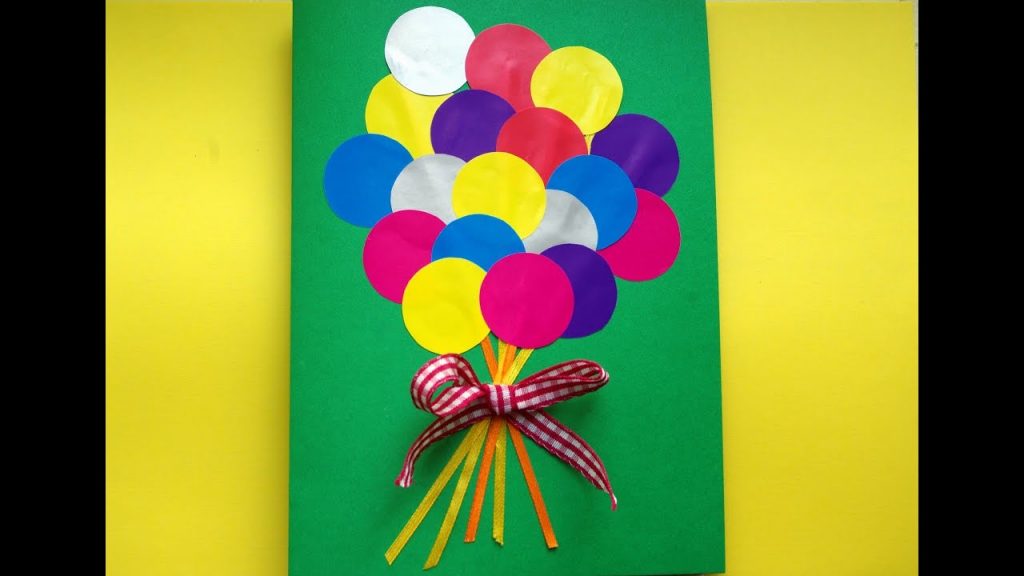     Ребята! Давайте сделаем поздравительную открытку для друга. Возьмите лист зелёного картона и сложите пополам. Затем несколько  листов цветной бумаги и вырежете кружочки и ниточки для шариков .Кружочки и ниточки  приклейте на зелёный картон .Сделайте бантик  и приклейте. У вас готова открытка.ВремяМероприятиеОписание10:00 Зарядка
 Утренняя зарядка - онлайнivi.ru›watch/utrennyaya_zaryadka10:15–10:45 Интеллектуальноепутешествие75- летию Победы посвящается!Годы Великой Отечественной войны оказались тяжелыми в истории Ставропольского края. Во время войны более 320 тыс. ставропольцев сражались на фронте, более половины из них не вернулись с полей сражений. Свыше 220 тыс. наших земляков были награждены орденами и медалями за мужество и героизм, проявленные на фронтах войны. Подвиг поколения победителей навсегда останется одной из ярких и дорогих сердцу каждого человека страниц отечественной истории, примером массового героизма на благо и во имя нашей Родины. На нашей встречи мы затронем только малую частицу того времени. Вспомним основные события, происходившие на Ставрополье в годы оккупации фашистами.https://yandex.ru/video/preview/?filmId=2281314707308121421&url=http%3A%2F%2Fwww.youtube.com%2Fwatch%3Fv%3DwEnB3FzbKN4&text=%D0%A1%D1%82%D0%B0%D0%B2%D1%80%D0%BE%D0%BF%D0%BE%D0%BB%D1%8C%D0%B5%20%D0%B2%20%D0%B3%D0%BE%D0%B4%D1%8B%20%D0%92%D0%B5%D0%BB%D0%B8%D0%BA%D0%BE%D0%B9%20%D0%9E%D1%82%D0%B5%D1%87%D0%B5%D1%81%D1%82%D0%B2%D0%B5%D0%BD%D0%BD%D0%BE%D0%B9%20%D0%92%D0%BE%D0%B9%D0%BD%D1%8B%20-%20%D0%9A%D0%B0%D0%B2%D0%BC%D0%B8%D0%BD%D0%B2%D0%BE%D0%B4%D1%8B&path=sharelink11:00–11:30 ЛитературнаягостинаяВеликой Победе посвящается: стихи о войне. «Бинты»https://yandex.ru/video/preview/?filmId=16381239891460063637&url=http%3A%2F%2Fwww.youtube.com%2Fwatch%3Fv%3DcYoS0dnsxys&text=%D0%92%D0%B5%D0%BB%D0%B8%D0%BA%D0%BE%D0%B9%20%D0%9F%D0%BE%D0%B1%D0%B5%D0%B4%D0%B5%20%D0%BF%D0%BE%D1%81%D0%B2%D1%8F%D1%89%D0%B0%D0%B5%D1%82%D1%81%D1%8F%3A%20%D1%81%D1%82%D0%B8%D1%85%D0%B8%20%D0%BE%20%D0%B2%D0%BE%D0%B9%D0%BD%D0%B5.%20%20%C2%AB%D0%91%D0%B8%D0%BD%D1%82%D1%8B%C2%BB&path=sharelink11:45-12.15 ТворческаястраничкаПоэтическое выступление «75-летию Победы посвящается». Снять выступление на видео и прислать в WhatsApp.ВремяМероприятиеОписание10:00 Зарядка
 Утренняя зарядка - онлайнivi.ru›watch/utrennyaya_zaryadka10:15–10:45 Интеллектуальноепутешествие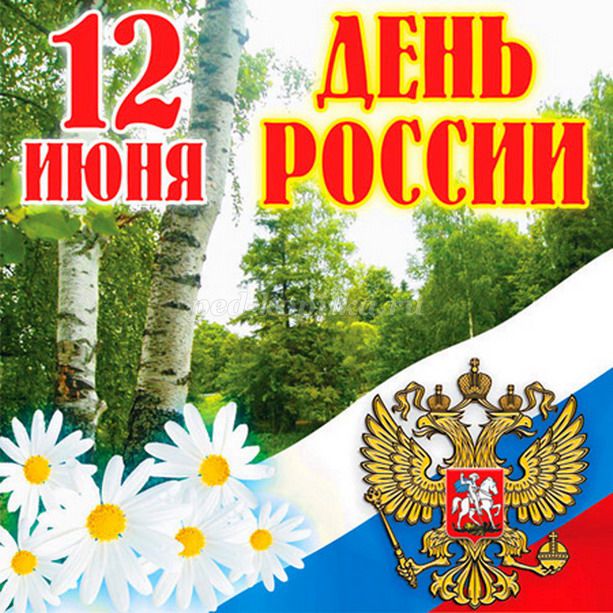  Просмотр онлайн-концерта «Россия-мы дети твои»11:00–11:30 ЛитературнаягостинаяЛучшие рассказы для детей о Родинеhttps://www.tikitoki.ru/rasskazy-dlya-detey/luchshie-rasskazy-dlja-detej-o-rodine11:45-12.15 ТворческаястраничкаФестиваль  творчества «Живет на всей планете  народ  веселый  дети»Присылайте в WhatsApp видео, фото творческих номеров, поделок, рисунков, посвященных Дню России.ВремяМероприятиеОписание10:00 Зарядка
 Утренняя зарядка - онлайнivi.ru›watch/utrennyaya_zaryadka10:15–10:45 ИнтеллектуальноепутешествиеЛюбители готовить еду отныне могут делать это не только на кухне, но и в онлайн играх, лучшие образцы которых представлены . Яичница, бургеры, пироги и кексики — выбор за вами. Играйте в игры про готовку и кулинарию прямо сейчас!Карвинг – искусство художественной резки по овощам и фруктам. Техника попала в Европу из юго-восточной Азии, благодаря местным женщинам и европейским туристам. Первые традиционно считают обязанностью наряжать и украшать всё, попавшееся под руку, вторые, под впечатлением, привозят домой экзотику из далеких уголков мира. Уроки - ОНЛАЙН предлагают просмотреть несколько видео уроков по карвингу и научиться с нуля создавать настоящие произведения искусства из продуктов. Карвинг овощей и фруктов. Карвинговать продукты можно по-разному: вырезать на поверхности узоры и надписи либо составлят.vse-kursy.com›read/290-uroki-karvinga…online.html11:00–11:30 Литературнаягостиная11:45-12.15 ТворческаястраничкаКулинарный батл «Бабочки из апельсина»femx.ru›video-n4wdm_bh21vs.html. Фото  работ   ждем в Вацап. 